ПРАВИТЕЛЬСТВО РЕСПУБЛИКИ ТЫВА
РАСПОРЯЖЕНИЕТЫВА РЕСПУБЛИКАНЫӉ ЧАЗАА
АЙТЫЫШКЫНот 13 июля 2021 г. № 320-рг. КызылО создании рабочей группы по внедрению целевых моделей по направлениям «Здравоохранение», «Рынок труда и поддержка занятости», «Социальная защита» в Республике Тыва В целях реализации мероприятий перечня поручений Президента Российской Федерации от 19 февраля 2021 г. № Пр-832 по итогам совместного заседания Президиума Государственного Совета Российской Федерации и автономной некоммерческой организации «Агентство стратегических инициатив по продвижению новых проектов» по социальным вопросам, состоявшегося 15 апреля 2021 г.:1. Создать рабочую группу по внедрению целевых моделей по направлениям «Здравоохранение», «Рынок труда и поддержка занятости», «Социальная защита» в Республике Тыва и утвердить ее прилагаемый состав (далее – рабочая группа).2. Рабочей группе (Сенгии) с учетом рекомендаций автономной некоммерческой организации «Агентство стратегических инициатив по продвижению новых проектов» по внедрению в субъектах Российской Федерации целевых моделей по направлениям «Здравоохранение», «Рынок труда и поддержка занятости», «Социальная защита»:а) до 23 июля 2021 г. рассмотреть вопрос внедрения целевых моделей по направлениям «Здравоохранение», «Рынок труда и поддержка занятости», «Социальная защита» в Республике Тыва;б) до 15 августа 2021 г. разработать и утвердить план мероприятий («дорожную карту») по внедрению целевых моделей по направлениям «Здравоохранение», «Рынок труда и поддержка занятости», «Социальная защита» в Республике Тыва с учетом возможностей Республики Тыва;в) до 25 сентября 2021 г. подготовить проект доклада и направить в автономную некоммерческую организацию «Агентство стратегических инициатив по продвижению новых проектов». 4. Разместить настоящее распоряжение на официальном сайте Республики Тыва в информационно-телекоммуникационной сети «Интернет».      Исполняющий обязанности первого заместителя Председателя  Правительства Республики Тыва						               А. Брокерт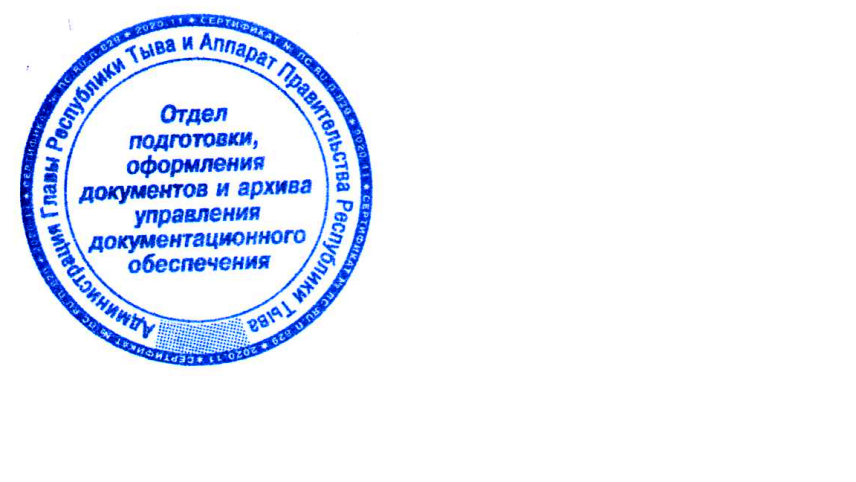 Утвержденраспоряжением ПравительстваРеспублики Тываот 13 июля 2021 г. № 320-рС О С Т А Врабочей группы по внедрению целевых моделей по направлениям «Здравоохранение», «Рынок труда и поддержка занятости», «Социальная защита» в Республике Тыва______________Сенгии С.Х.–и.о. заместителя Председателя Правительства Республики Тыва, руководитель;Артна Ч.В. –начальник управления проектной деятельности Администрации Главы Республики Тыва и Аппарата Правительства Республики Тыва, секретарь;Даваа-Самбуу Э.Д. –заместитель министра экономики Республики Тыва;Дамба-Хуурак А.П.–председатель Общественной палаты Республики Тыва (по согласованию);Достай О.С.–и.о. министра финансов Республики Тыва; Насюрюн У.В.–и.о. министра информатизации и связи Республики Тыва; Попугалова Н.И.–заместитель мэра г. Кызыла по социальным вопросам (по согласованию);Сандан Э.Ф.–и.о. министра труда и социальной политики Республики Тыва;Тамчай С.М.–и.о. министра образования и науки Республики Тыва;Хунай-оол А.В.–и.о. министра строительства и жилищно-коммунального хозяйства Республики Тыва;Югай А.К.–и.о. министра здравоохранения Республики Тыва